Акция «Ваша Дапамога»Вороновская районная организация Белорусского общества Красного Креста в рамках кампании «Ваша Дапамога» продолжает оказывать помощь населению.Помощь оказывается нуждающимся гражданам района волонтерами Красного Креста.Совместно с ГУСО «Территориальный центр социального обслуживания населения Вороновского района»:- выданы ваучеры детям – инвалидам;- оказывается помощь на приусадебных участках;- помощь в заготовке овощей и фруктов;- информирование население по COVID- 19;Активное участие принимают волонтеры волонтерских групп ГУО «Полецкишская СШ» и УО «Вороновский государственный профессионально-технический колледж сельскохозяйственного производства». Всего приняли участие более 25 волонтеров.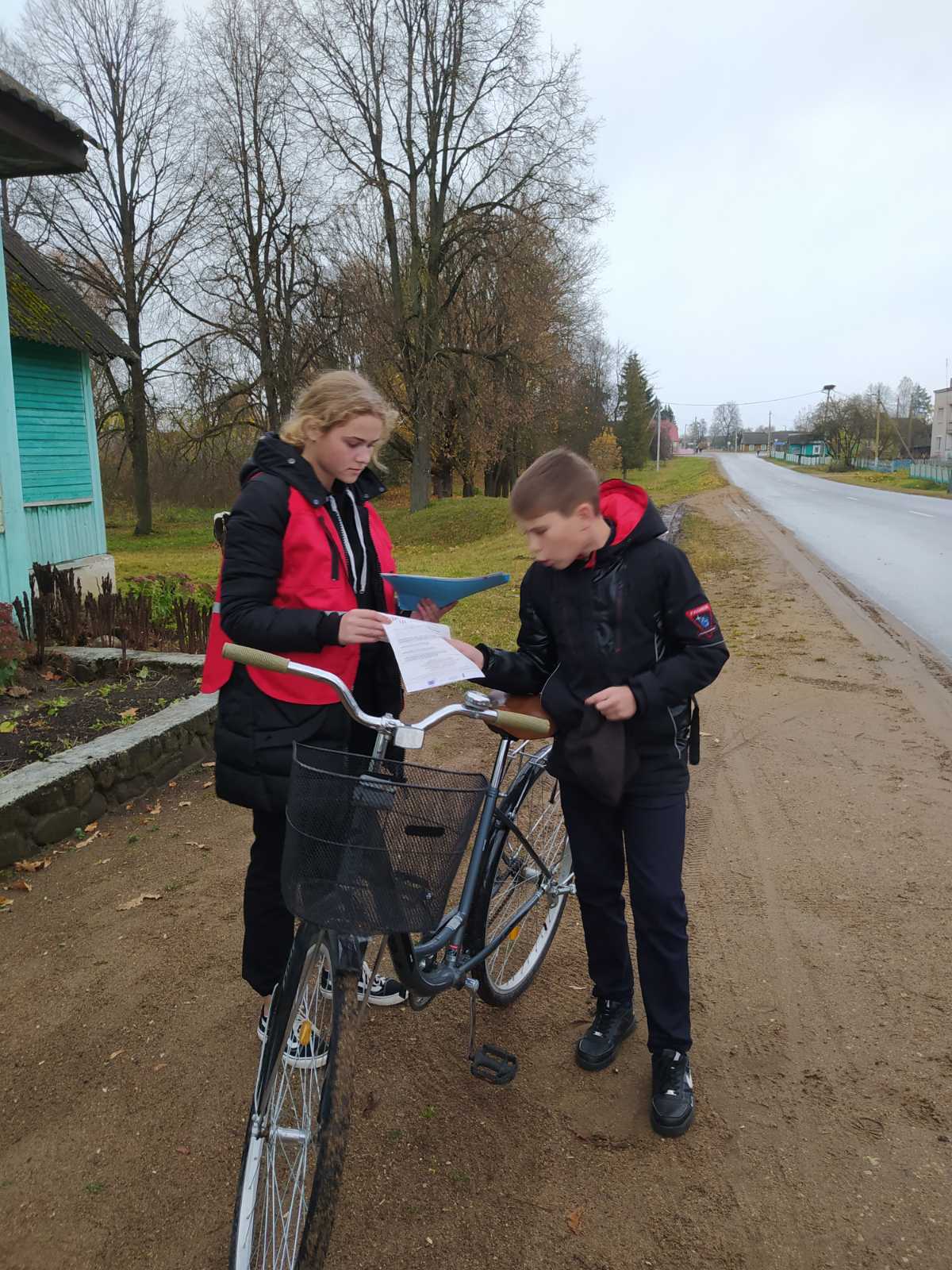 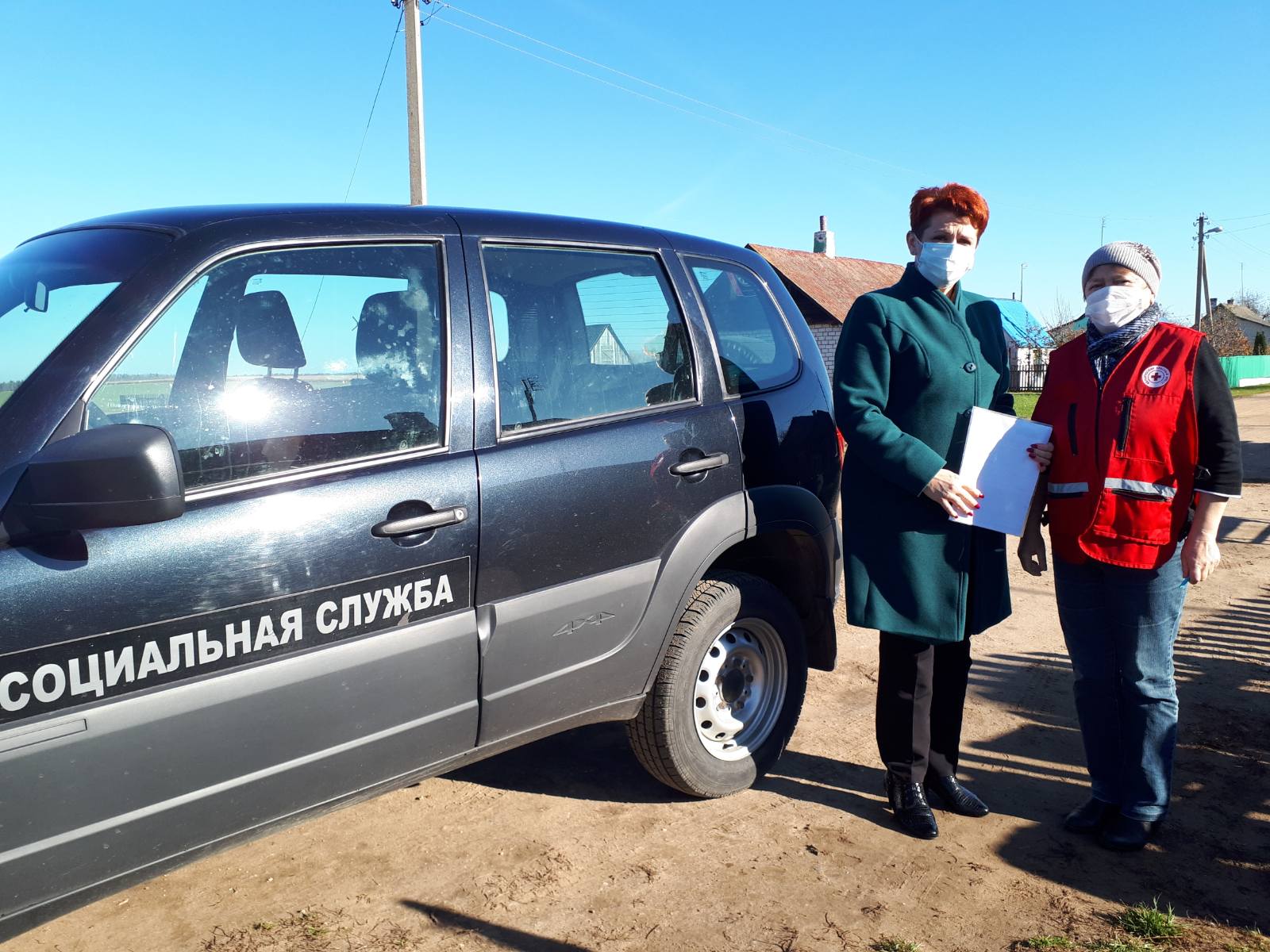 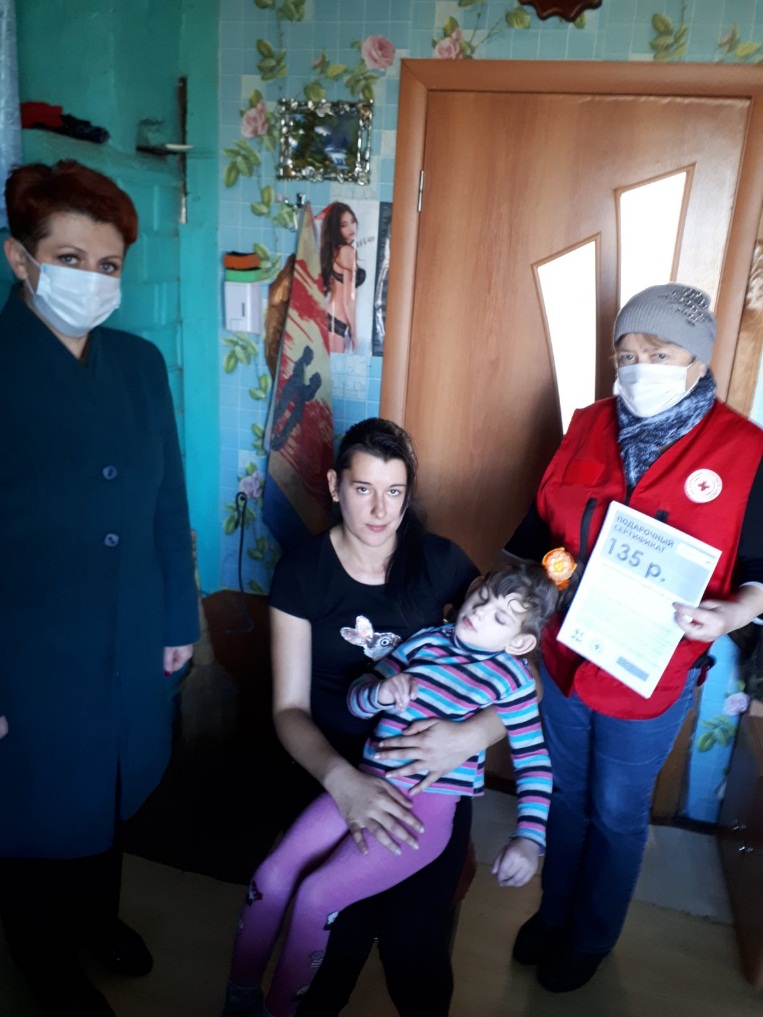 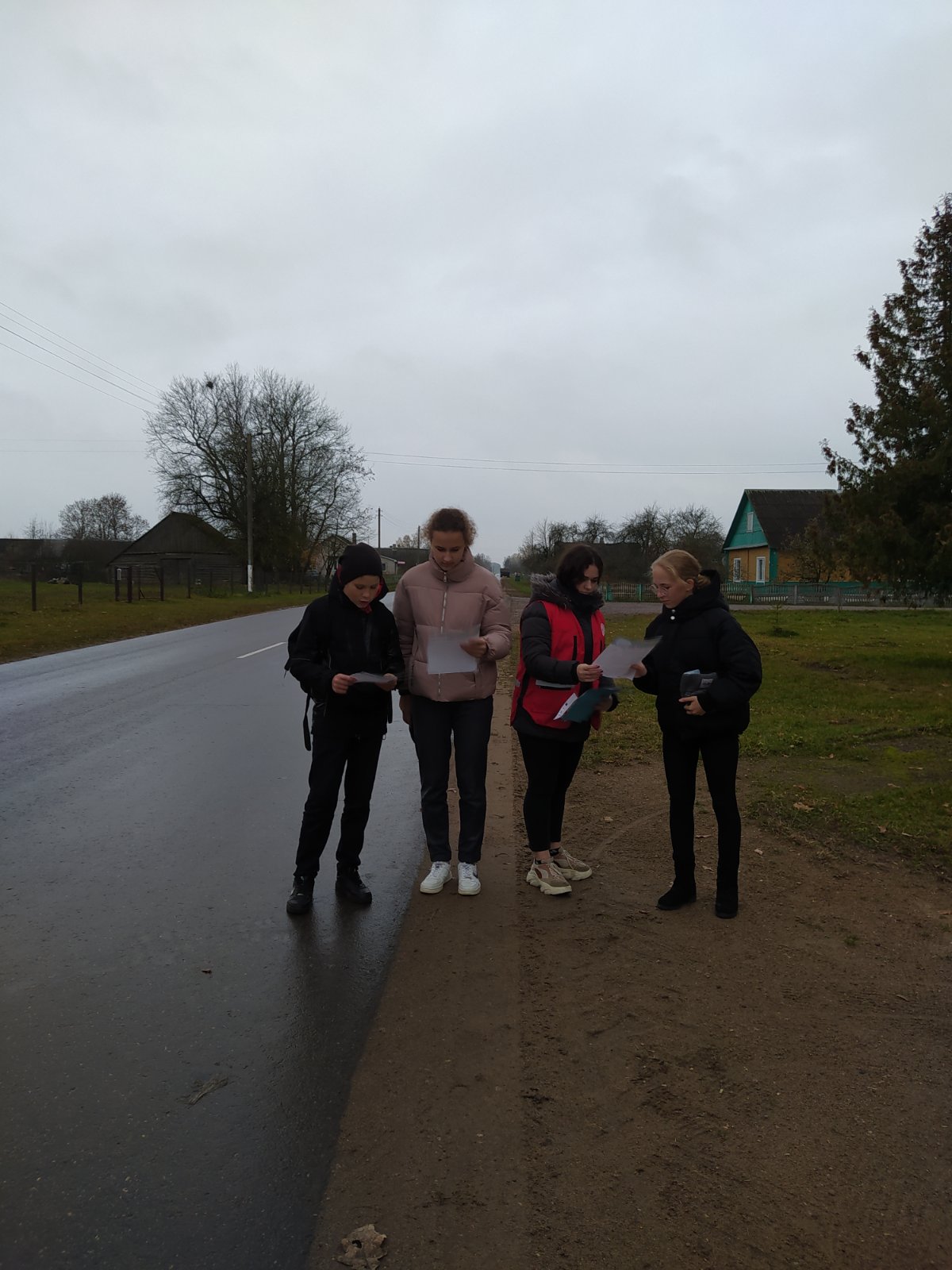 